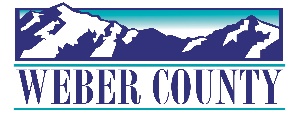 PUBLIC NOTICE is hereby given that the Board of Commissioners of Weber County, Utah will hold a regular commission meeting in the Commission Chambers at 2380 Washington Blvd., Ogden, Utah, on Tuesday, June 6, 2023, commencing at 10:00 a.m. This meeting is also available by Zoom: link- Join Zoom Meetinghttps://us06web.zoom.us/j/85260293450?pwd=eGpvYjRKKzNSb0p5L1NXemlLdEwvZz09Meeting ID: 852 6029 3450Passcode: 503230The agenda for the meeting consists of the following:Welcome - Commissioner FroererPledge of Allegiance – Stacy Skeen    Invocation –  Chris Crockett      Thought of the Day- Commissioner Harvey      Agenda Related Public Comments - (Comments will be taken for items listed on the agenda-              please limit comments to 3 minutes).Presentation-Recognition of the Weber County Engineering Department for their assistance in flood control.      Presenter: Commissioner Froerer      Consent Items-Request for approval of warrants #8170-8193, #476881-476975 in the amount of $425,810.28.2.	Request for approval of Purchase Orders in the amount of $138,296.79.3.	Summary of Warrants and Purchase Orders.4.	Request for approval of ACH payments to US Bank in the amount of $160,992.49.5.	Request for approval of minutes for the meetings held on May 30, 2023 and June 1, 2023.6.	Request to declare Parcel Number 05-131-0031 as surplus real property.7.	Request to declare Parcel Number 05-135-0030 as surplus real property.8.	Request for approval of business licenses. Action- Request for approval of final reading of a proposed ordinance amending Title 2, Chapter 11 of the Weber County Code, to add a definition of overpayment and to clarify and simplify the refund process. Presenter:  John BondRequest for approval of final reading of an ordinance establishing fees for Weber County’s weed spraying services.Presenter: Bart Cragun Request for approval of an agreement by and between Weber County and Utah State University Extension to provide a location for the 4-H to hold their Livestock Showmanship Show.Presenter: Marty SmithRequest for approval of an agreement by and between Weber County and Utah State University Extension to provide a facility for the 4-H to hold their Eventing Show.Presenter: Marty Smith Request for approval of a contract by and between Weber County and the State of Utah for the Weber County Sheriff’s Office to provide the State of Utah Administrative Office of the Courts with perimeter/building security and bailiff services at the Ogden Second District Court House, and the Second District Juvenile Courthouse.Presenter: Joshua MarigoniRatification of the 2023 Weber County Tax Sale.Presenter: Dakota WurthRequest for approval of agreements by and between Weber County and the following individuals for services for the Ogden Musical Theater-Kid’s Act Up Event, June 12-23, 2023:		Andrew White – Student Assistant		Bailee DeYoung – Choreographer		Ben Daniels – Assistant Director		Bridger Maisey – Choreographer		Carly McBride – Student Assistant		Mark Daniels – Director		Matthew Bolingbroke – Student AssistantPresenter: Kassi BybeeRequest for approval of agreements by and between Weber County and the following individuals for services for the 2023 Ogden Musical Theater-Music Man Production:				Allie Andersen – Charge Artist				Amy Turner – Stage Manager				Darren Maxfield – Props				Kenneth Plain – Musical Director				Marilyn Montgomery – Choreographer and Set Director				Mitch Tarbox – Set/Props Assistant				Shelly Burkhardt - Costumer		Presenter: Kassi BybeeI.	Public Hearings-Request for a motion to adjourn public meeting and convene public hearings. Public hearing for consideration on a request to vacate, by ordinance, a five foot wide public utility easement along the northern property line of lot 28 of the Wolf Creek Subdivision No. 2. (VAC 2023-02)Presenter: Steve BurtonPublic hearing and second reading for consideration of a county initiated text amendment to the Subdivision Ordinance to exempt lot adjustments from preliminary and final subdivision review, and to amend the fee schedule for the land use code application fees. (ZTA 2022-02)Presenter: Steve BurtonPublic hearing for consideration on a request to vacate by ordinance the public utility easement within lot 29 of the Silver Bell Estates Subdivision No. 1. (VAC 2023-01)Presenter: Tammy Aydelotte      Public Comments (Please limit comments to 3 minutes)Request for a motion to adjourn public hearings and reconvene public meeting. Action on Public Hearings- I2-	Request for approval of a request to vacate, by ordinance, a five foot wide public utility easement along the northern property line of lot 28 of the Wolf Creek Subdivision No. 2. (VAC 2023-02)I3-	Request for approval of a second reading of a county initiated text amendment to the Subdivision Ordinance to exempt lot adjustments from preliminary and final subdivision review, and to amend the fee schedule for the land use code application fees. (ZTA 2022-02)I4-	Request for approval of a request to vacate by ordinance the public utility easement within lot 29 of the Silver Bell Estates Subdivision No. 1. (VAC 2023-01)Commissioner Comments- Adjourn-CERTIFICATE OF POSTINGThe undersigned duly appointed Executive Assistant in the County Commission Office does hereby certify that the above notice and agenda were posted as required by law this 2nd day of June, 2023.						_________________________________________												Stacy SkeenIn compliance with the Americans with Disabilities Act, persons needing auxiliary services for these meetings should call the Weber County Commission Office at 801-399-8405 at least 24 hours prior to the meeting. Information on items presented can be found by clicking highlighted words at the end of the item.   